Инструкция для студентов по работе на платформе «Цифровой колледж «Подмосковье»Вводим Логин и Пароль. Входим на платформу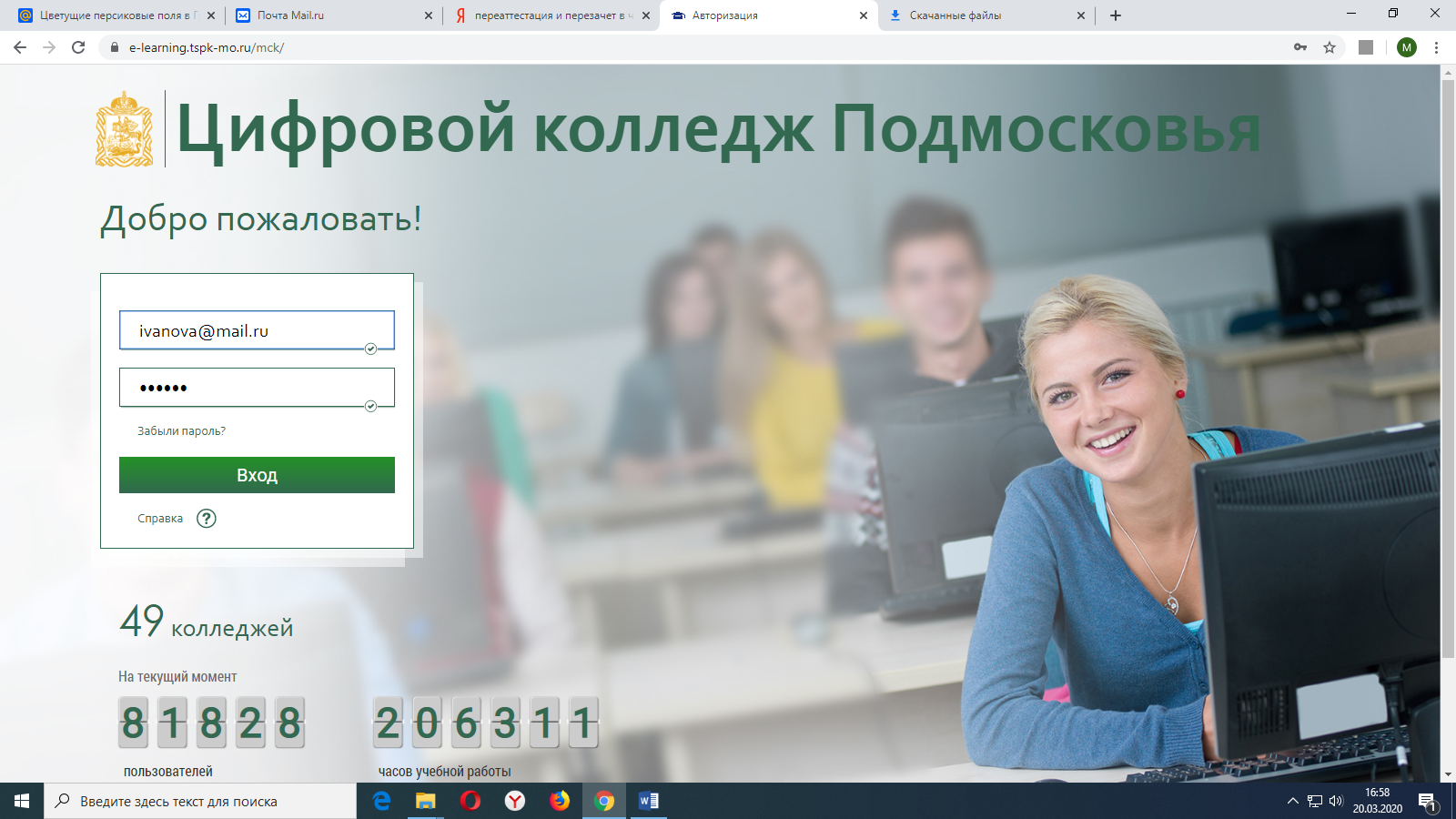 Открывается Личный кабинет, прокручиваем страницу вниз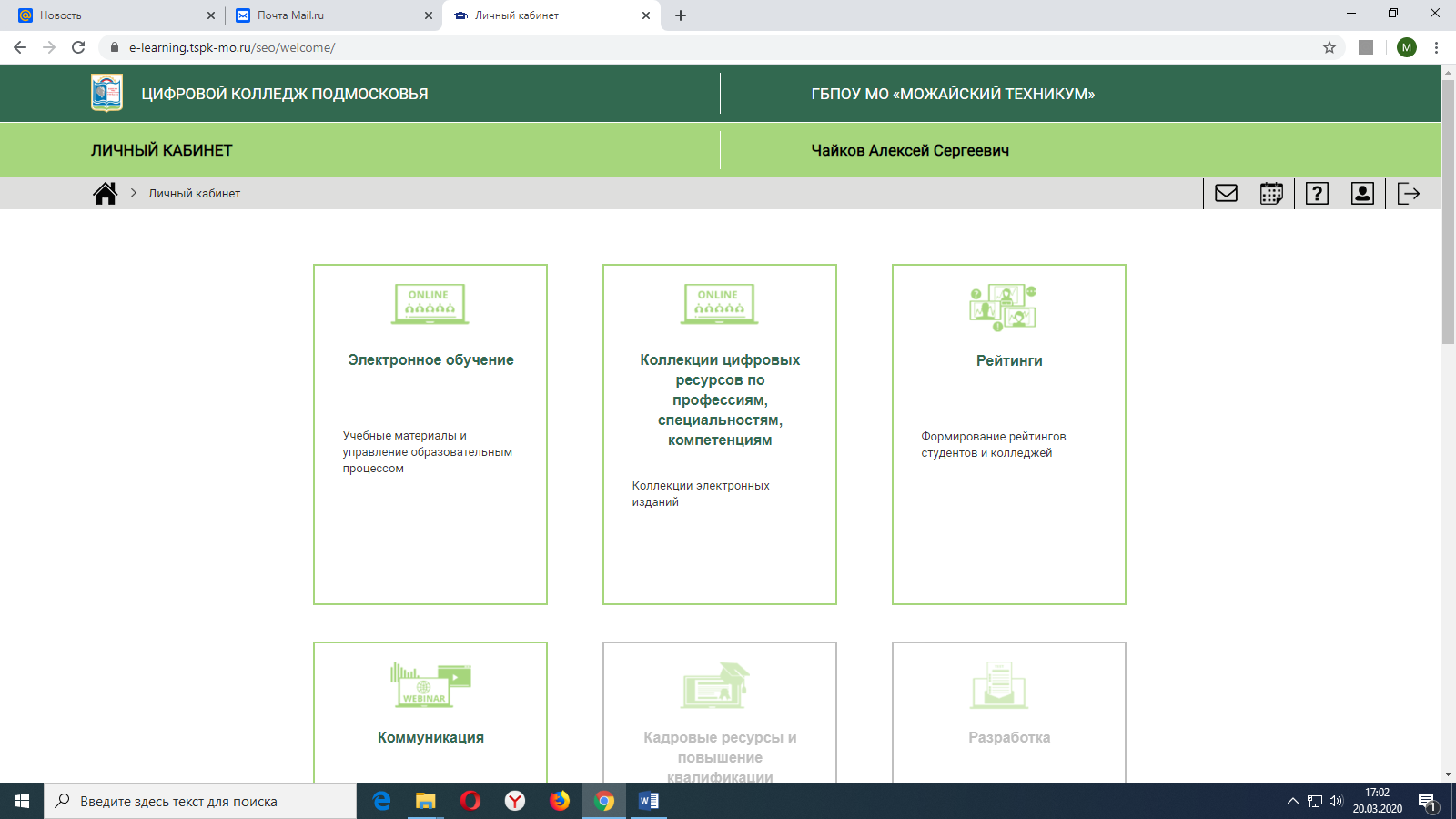 Находим Электронный журнал НОВЫЙ, входим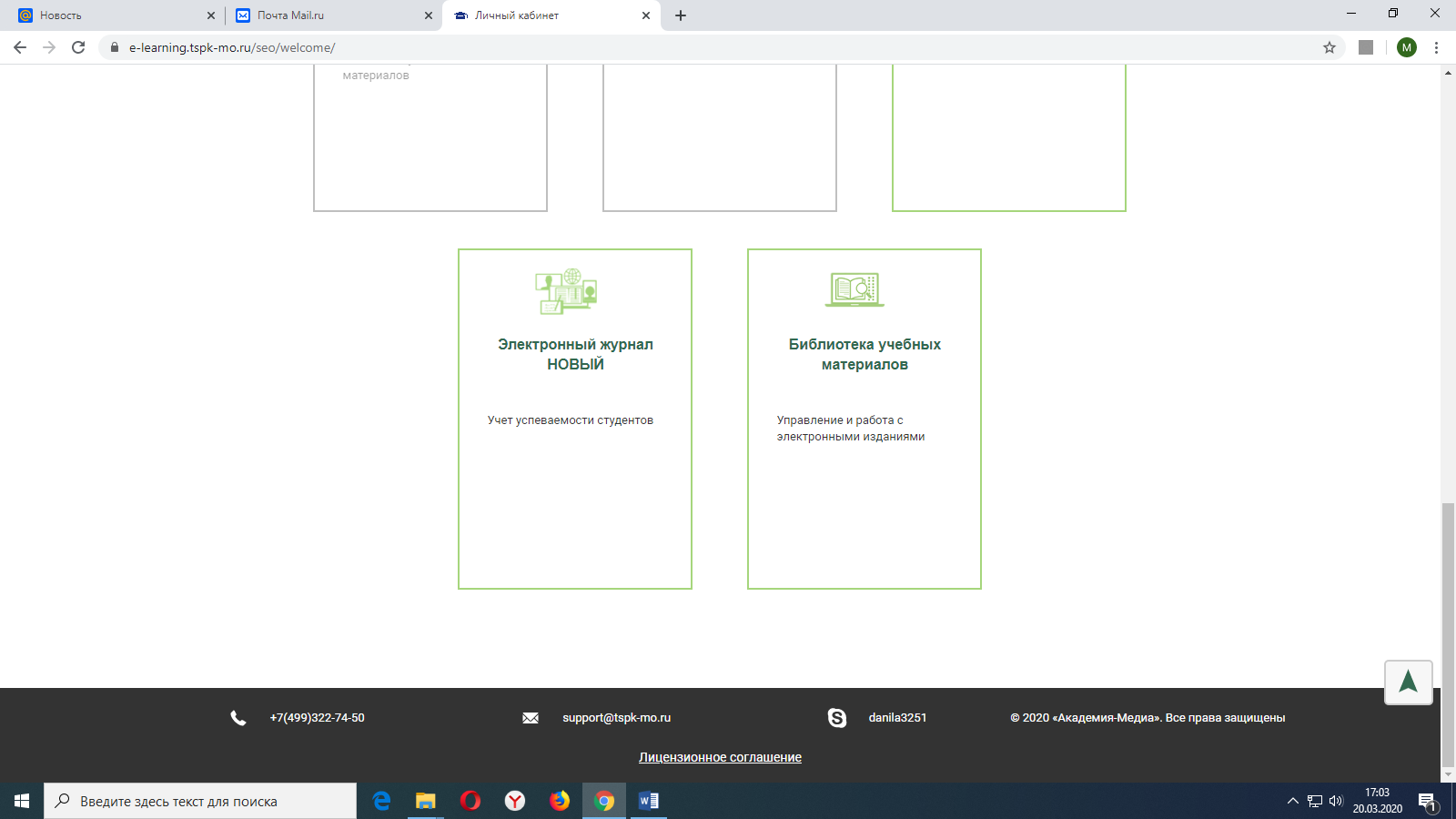 Выбираем период обучения 2019-2020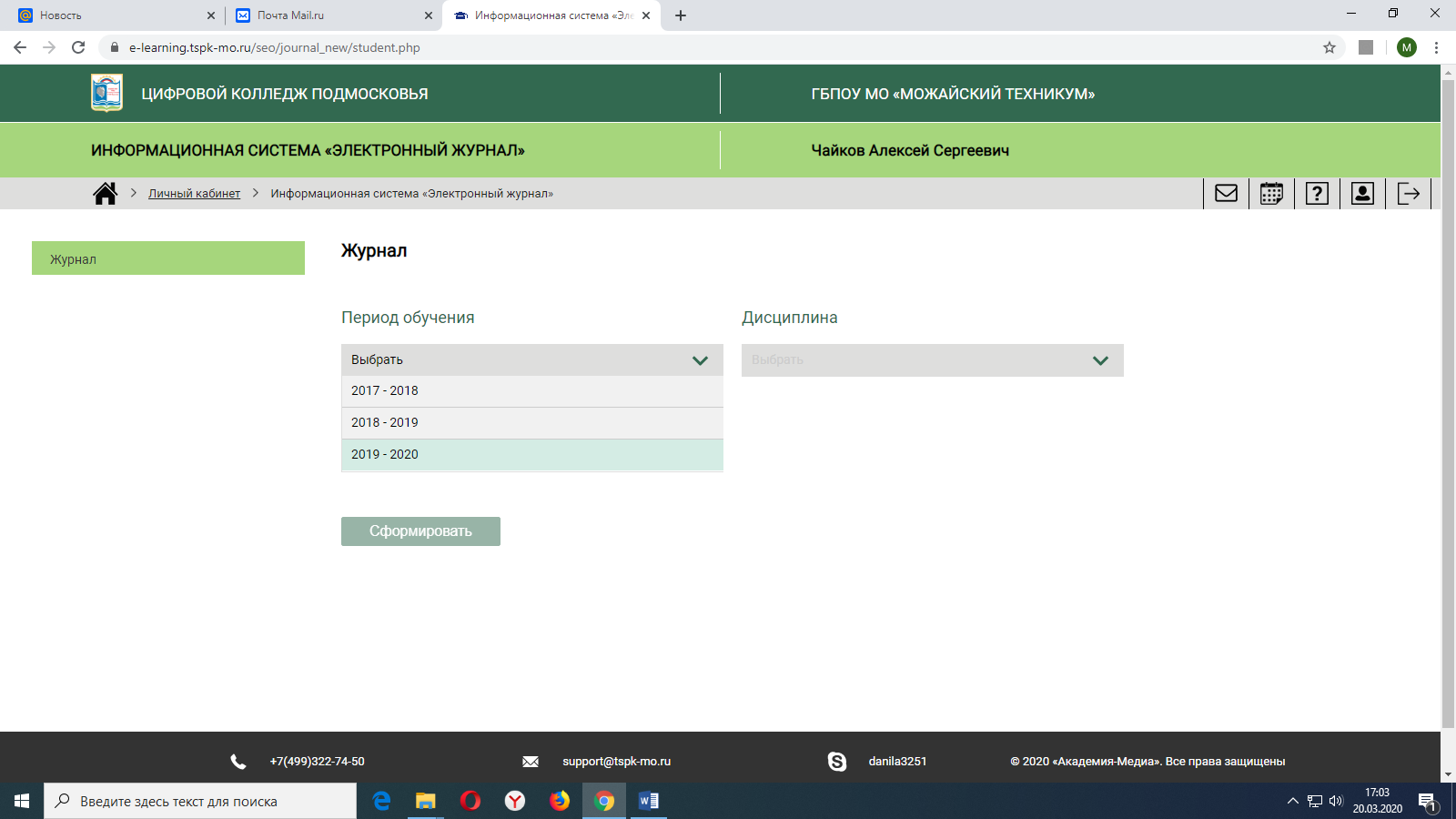 Выбираем дисциплину. Нажимаем кнопку Сформировать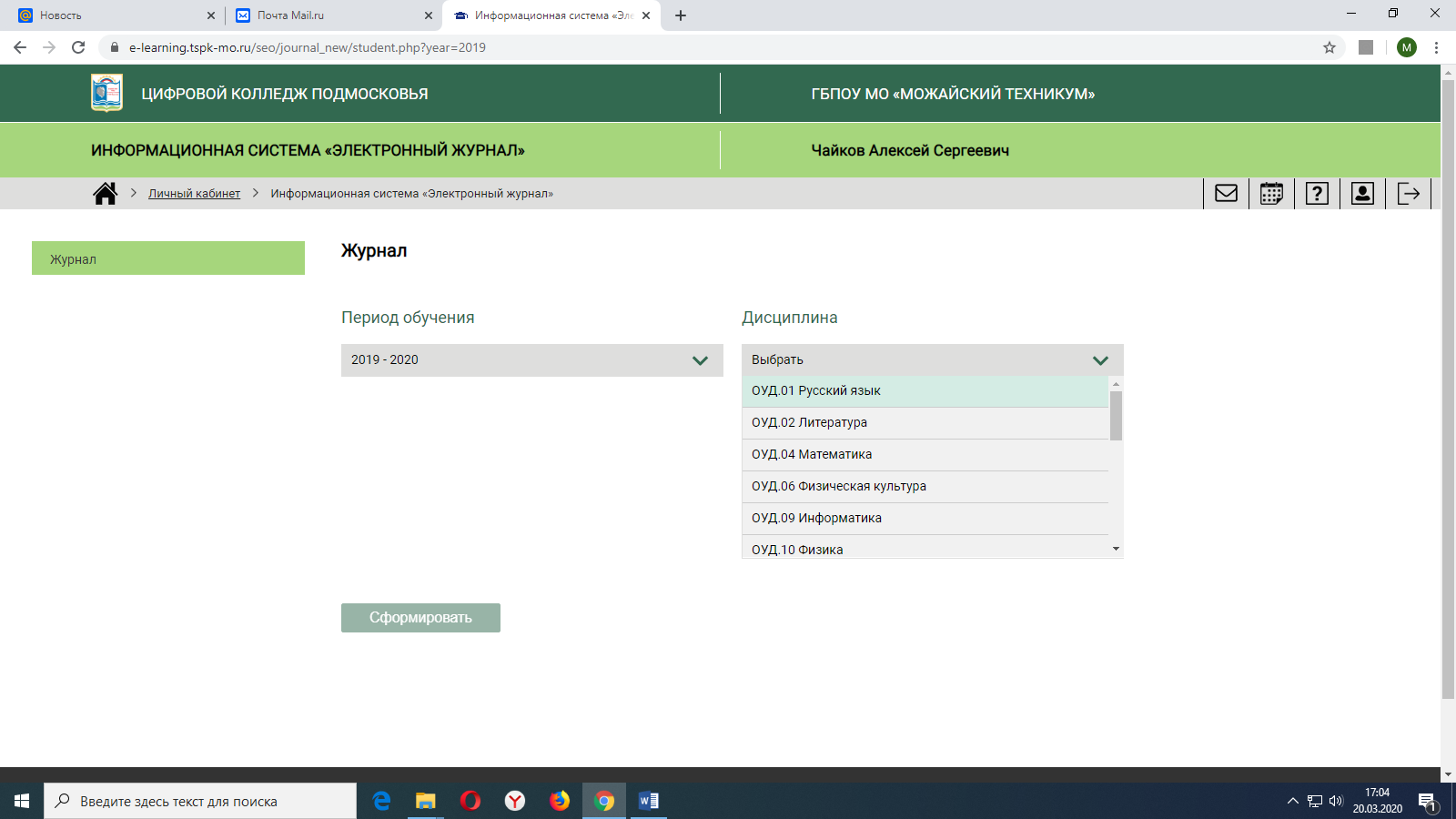 Выбираем Дату занятия, читаем Тему, изучаем Информацию по занятию. В графе Файлы для домашнего задания будут прикреплены файлы, их надо открыть или скачать. Там будет лекция урока, практическое задание и описана форма отчета по этому заданию.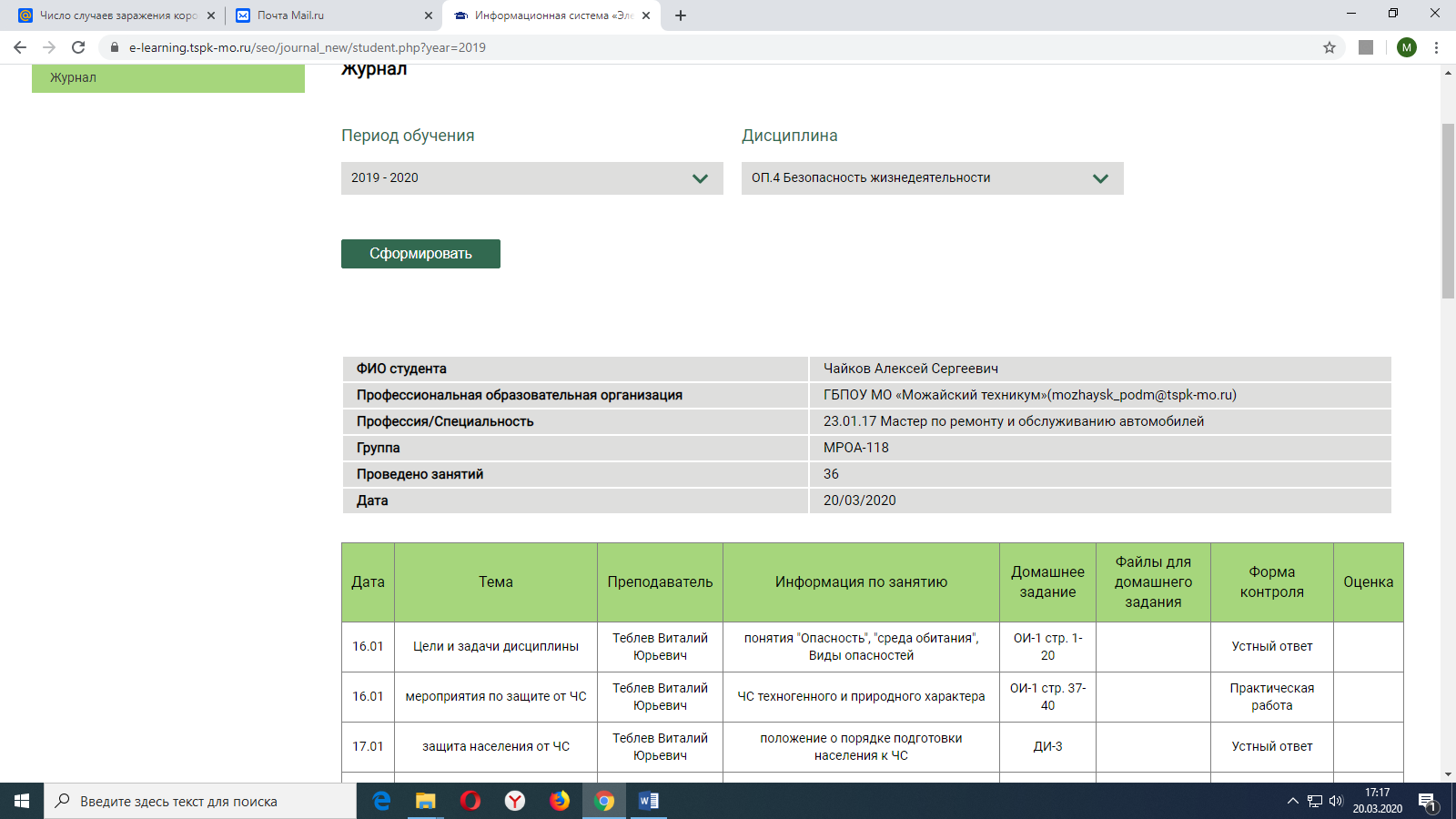 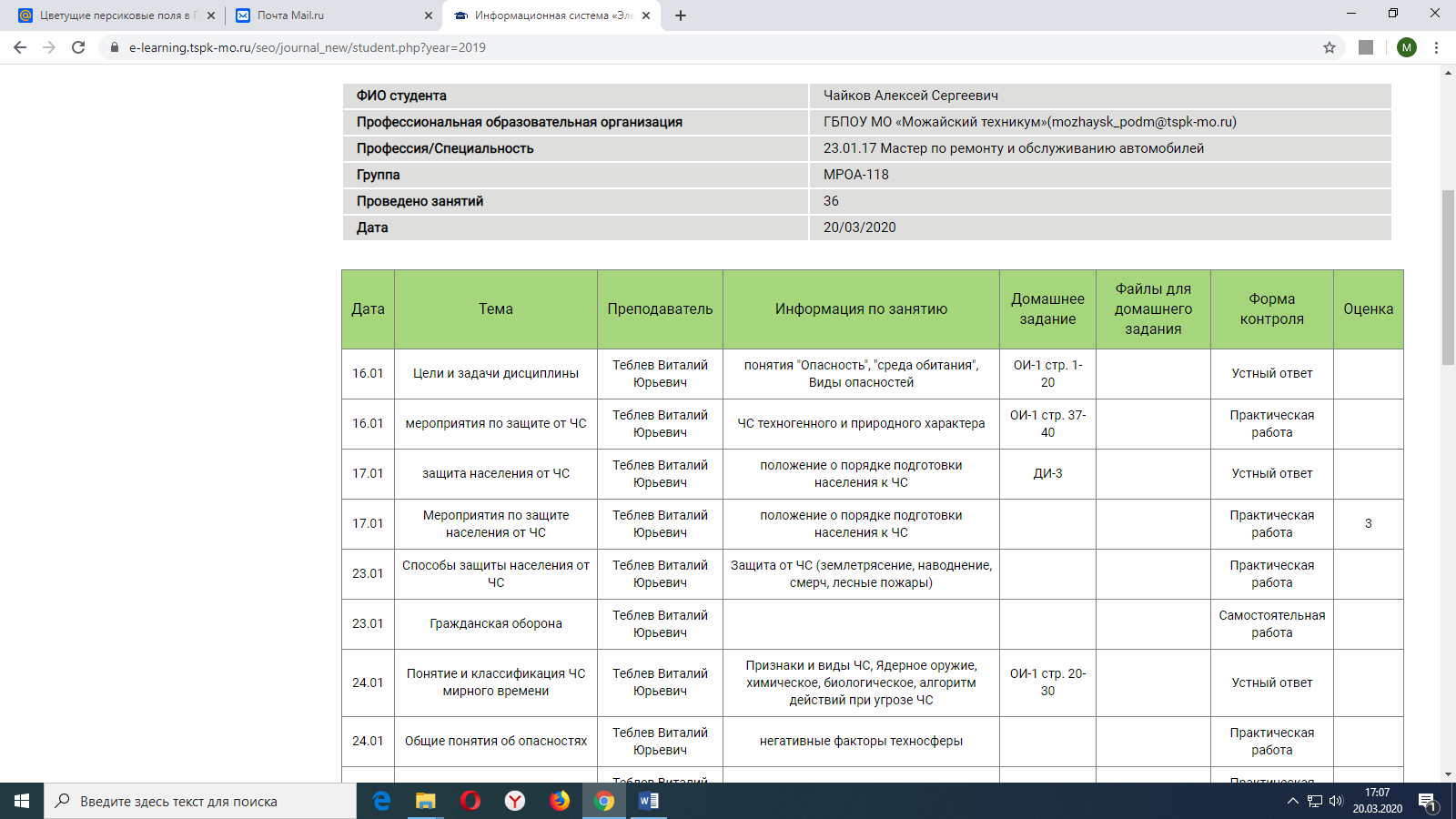 